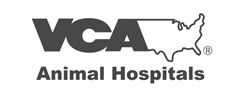 Today’s Date:   Owner Name:         Pet Name: Date of Birth            Species:      DOG       CAT    Other     Male     Female    Spayed/Neutered     Age when acquired:  Where acquired? Breeder    Pet store   Shelter Found as stray   Friend/FamilyMicrochip present?   YES  NO   Unsure     Previous surgery or illness: How many dogs in home? How many cats in home?  List other pets in home: How many hours does this pet spend outdoors each day? hours   Do you travel with this pet?   YES    NODoes this pet go to (check all that apply):  Dog parks □   Doggie daycare  Boarding/Grooming  Classes/Agility   Dog shows Does this pet go hunting, hiking or spend time in wooded or natural areas frequented by wildlife?  YES     NOFor cats – number of litter boxes     Type of litter used:   Any issues with not using the box? YES    NODoes this pet have any chronic illness (ie. Allergies, diabetes):     YES   NO        List: Heartworm preventative     YES     NO       How many months of the year?   Flea and tick preventative   YES     NO          How many months of the year?         List all medications (including over the counter medications and supplements) pet is currently taking: Other than ones prescribed by our hospitalWhat do you feed this pet?           Brand                                                             Amount                                                     Times per dayChange in appetite? YES   NO    Vomiting?  YES   NO   if yes how often?   Diarrhea?  YES   NODoes this pet drink more than usual or need to urinate more frequently YES    NODescribe this pet’s activity level:  very active (Frisbee/fetch, running)     somewhat active( brisk, long walks)    Somewhat inactive (occasional walks, brief play)            inactive (little to no exercise)  Is your pet seem less active?       Less comfortable jumping or using stairs?      Have difficulty getting up?  Medication                                                                                    Strength                                                   Times per dayDryCannedTreatsTable food